Задачи 1-5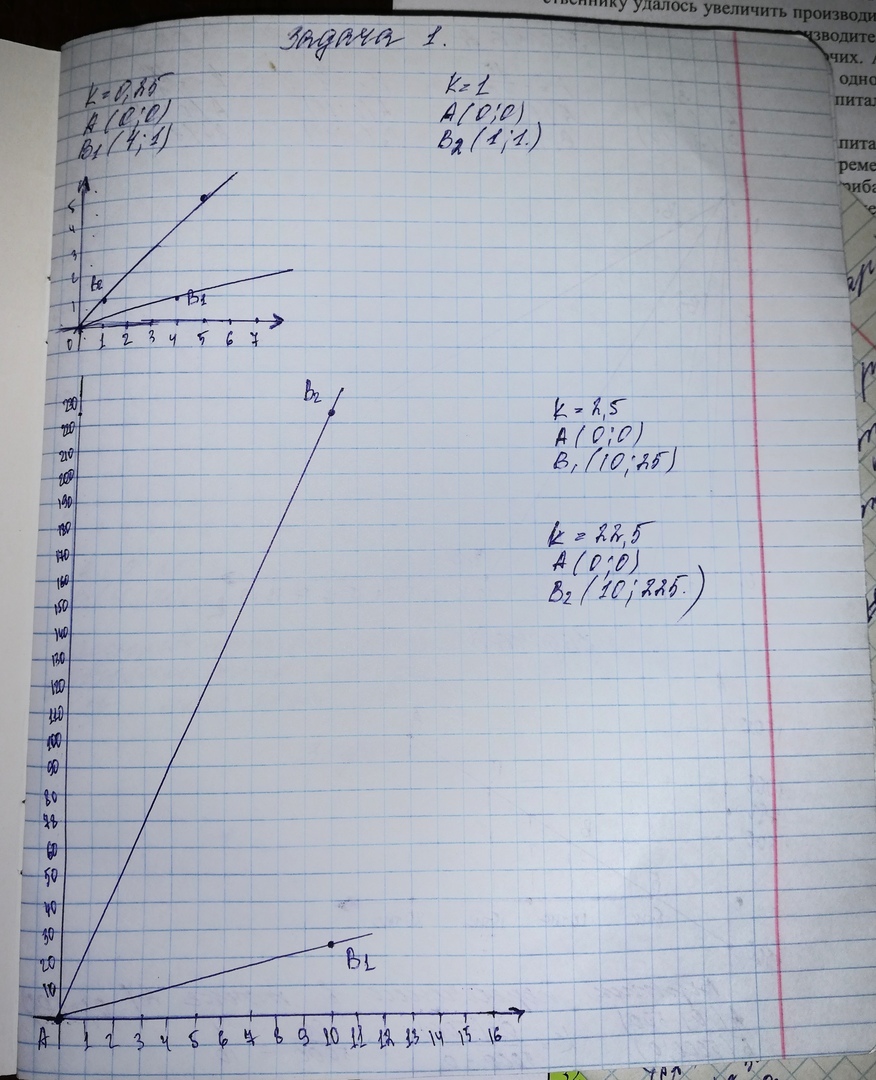 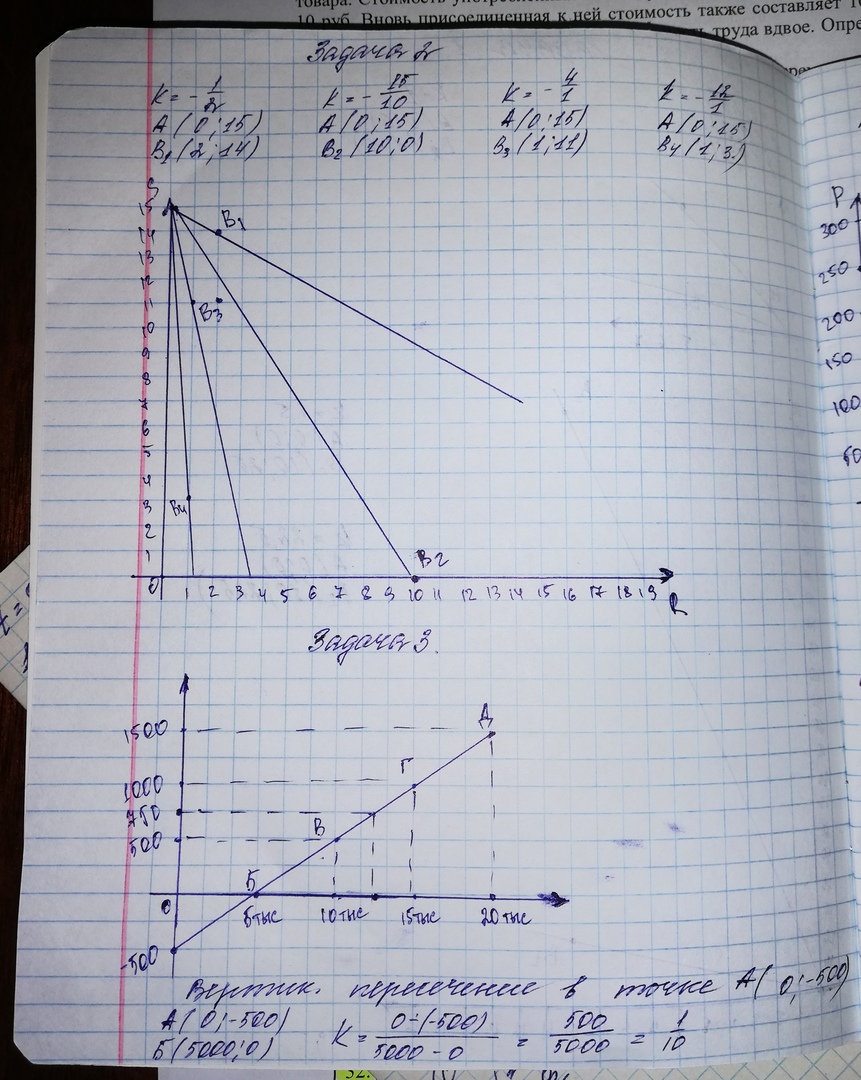 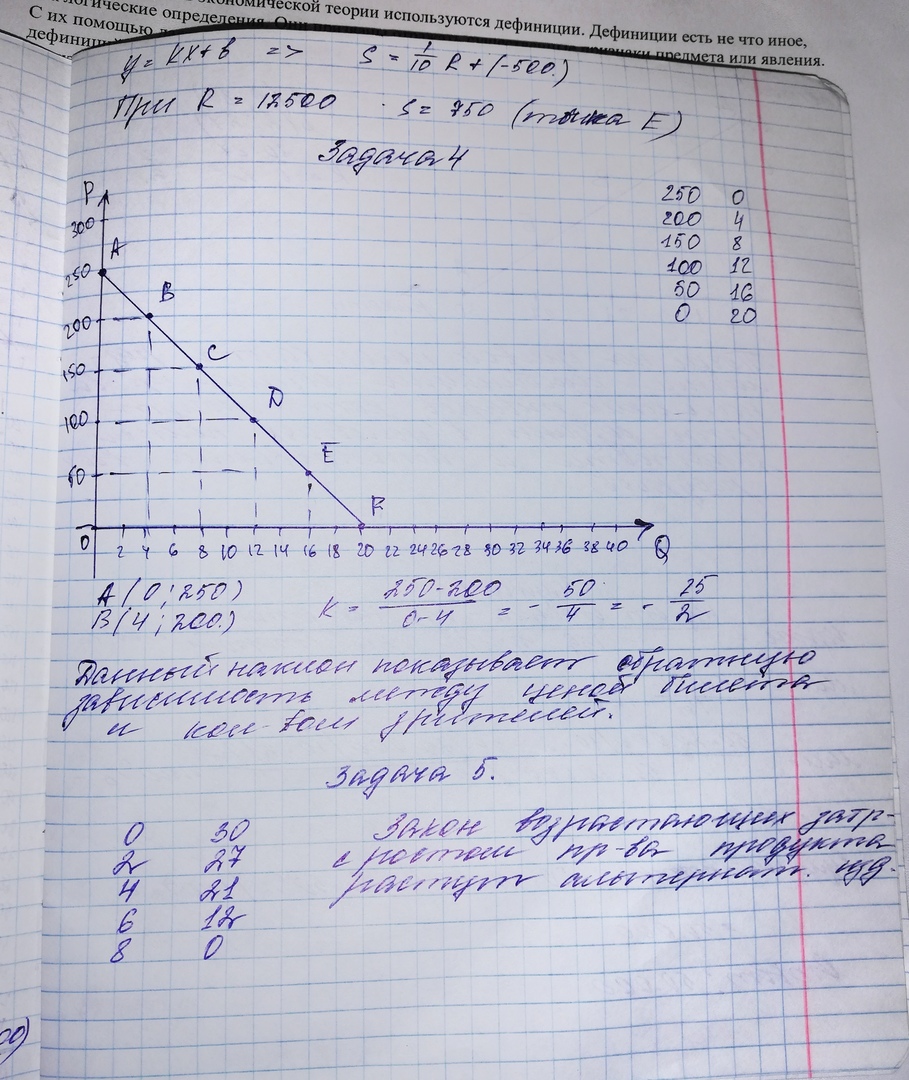 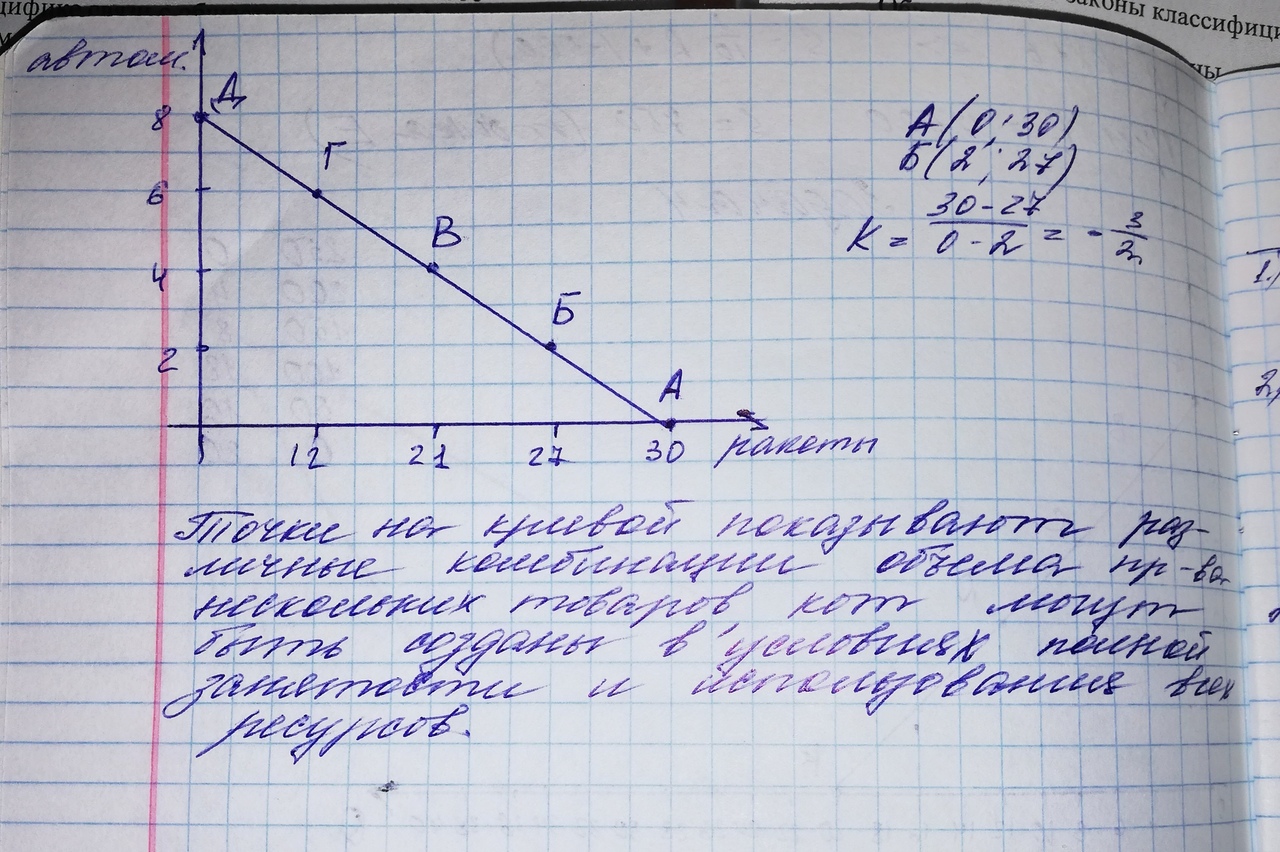 Задача 6Износ = издержки старого станка — издержки на новом * 100%издержки производства на старом станкеММ = KV — PO * 100%     PnMM = 50*20000/10*2 — 50*20000/10*2/2 * 100% = 50%50*20000/10Сумма потерь:50*20000/10*2*50%/100% = 50000Ответ: 50000Задача 7Qd=Qs2500-200P = 1000+100P300P = 1500Pe = 5Подставим равновесную цену (Pe) в любое из данных уравнений:Qe = 2500 – 200*5 = 1500Значит, равновесная цена (Pe) равен 5 и равновесный объем (Qe) равен 1500.б) Государство установило на данный товар фиксированную цену в 3 у.е.Т.е. Рфикс=3Подставим значение в оба уравнения:Qd = 2500 – 200*3 = 1900Qs = 1000 + 100*3 = 1300Следовательно, Qd>Qs.Это значит, что происходит дефицит товара на 600 ед.Ответ: а) Ре=5; Qe=1500; б) дефицит товара – 600 ед.Задача 8а) Qd=Qs1000-40P = 300+30P70P = 700Pe = 10Подставим равновесную цену (Pe) в любое из данных уравнений:Qe = 1000-40*10 = 600Значит, равновесная цена (Pe) равен 10 и равновесный объем (Qe) равен 600.б) Государство установило на данный товар фиксированную цену в 3 у.е.Т.е. Рфикс = 8Подставим значение в оба уравнения:Qd = 1000 – 40*8 = 680Qs = 300 + 30*8 = 540Следовательно, Qd>Qs.Это значит, что происходит дефицит товара на 140 ед.Ответ: а) Ре=10; Qe=600; б) дефицит товара – 140 ед.Задача 9I.6*10+8*4+4*4+4*8=60+32+16+32=140 – технология 16*4+8*8+4*8+4*4=24+64+32+16=136 – технология 26*6+8*4+4*10+4*4=36+32+40+16=124 – технология 3В условии сказано, что экономика считается эффективной, если она производит продукта на 80 денежных ед.В нашей задаче: 140>80; 136>80 и 124>80, Следовательно, при данных ценах на ресурсы экономика не выберет ни одну из предложенных технологий.II.Если цена на труд упадет в 2 раза, т.е. станет 6/2=3, то3*10+8*4+4*4+4*8=30+32+16+32=110– технология 13*4+8*8+4*8+4*4=12+64+32+16=124 – технология 23*6+8*4+4*10+4*4=18+32+40+16=106 – технология 3110>80; 124>80 и 106>80,Следовательно, экономика так же не выберет ни одну из предложенных технологий.Задача 1020*15 = 300 ед. продукции 1 станок за месяц300*15 = 4500 ед. – выручкаЗатраты производства данного объема:300+3*900 = 3000 у.е.Для 4-х станков:Q = 300*4 = 1200 – за месяц с 4-х станковTR = 4500*4 = 18000 – выручка с 4-х станковTC = 3000*4 = 12000 у.е. – затраты с 4-х станковР = TR – TC = 18000-12000 = 6000 у.е.Ответ: Q = 1200 и Р = 6000.Задача 11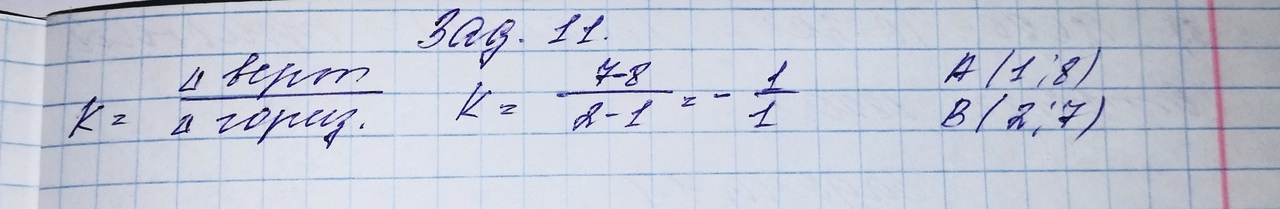 Задача 12Технология А1) 9*200+2*400 = 26002) 19*200+3*400 = 50003) 29*200+4*400 = 74004) 41*200+5*400 = 102005) 59*200+6*400 = 142006) 85*200+7*400 = 198007) 120*200+8*400 = 27200Технология Б1) 6*200+4*400 = 28002) 10*200+8*400 = 52003) 14*200+12*400 = 76004) 18*200+16*400 = 10005) 24*200+22*400 = 136006) 33*200+29*400 = 182007) 45*200+38*400 = 24200Технология В1) 4*200+6*400 = 32002) 8*200+10*400 = 56003) 12*200+14*400 = 80004) 16*200+19*400 = 108005) 20*200+25*400 = 140006) 24*200+32*400 = 176007) 29*200+40*400 = 21800Задача 13. предприятие арендовало 3 станка 3шт * 400р=1 200р - аренда станков предприятие наняло 25 рабочих 25раб*600p= 15000 - ЗП раб 1200 + 15000=16200р - убытки 15 * 3=45 ед. прод. за 1 день 45 * 20=900 ед.прод за 20 дней 900ед * 20p/ед= 18000р – доход18000р – 16200=1800p – прибыль Ответ: а) прибыль=1800р б)Убытки=16200рЗадача 14. Пусть 1 час рабочего= 2 часам работы станка= 1 денежной единице, тогдаФирма 1 затратит 2ден. едФирма 2- 1,5 ден. едФирма 3 -3,5 ден едФирма 4 -7,5 ден едИз этого следует, что тендер выиграет фирма 2, тк ее технология самая выгоднаяОтвет: 2 фирма.Задача 15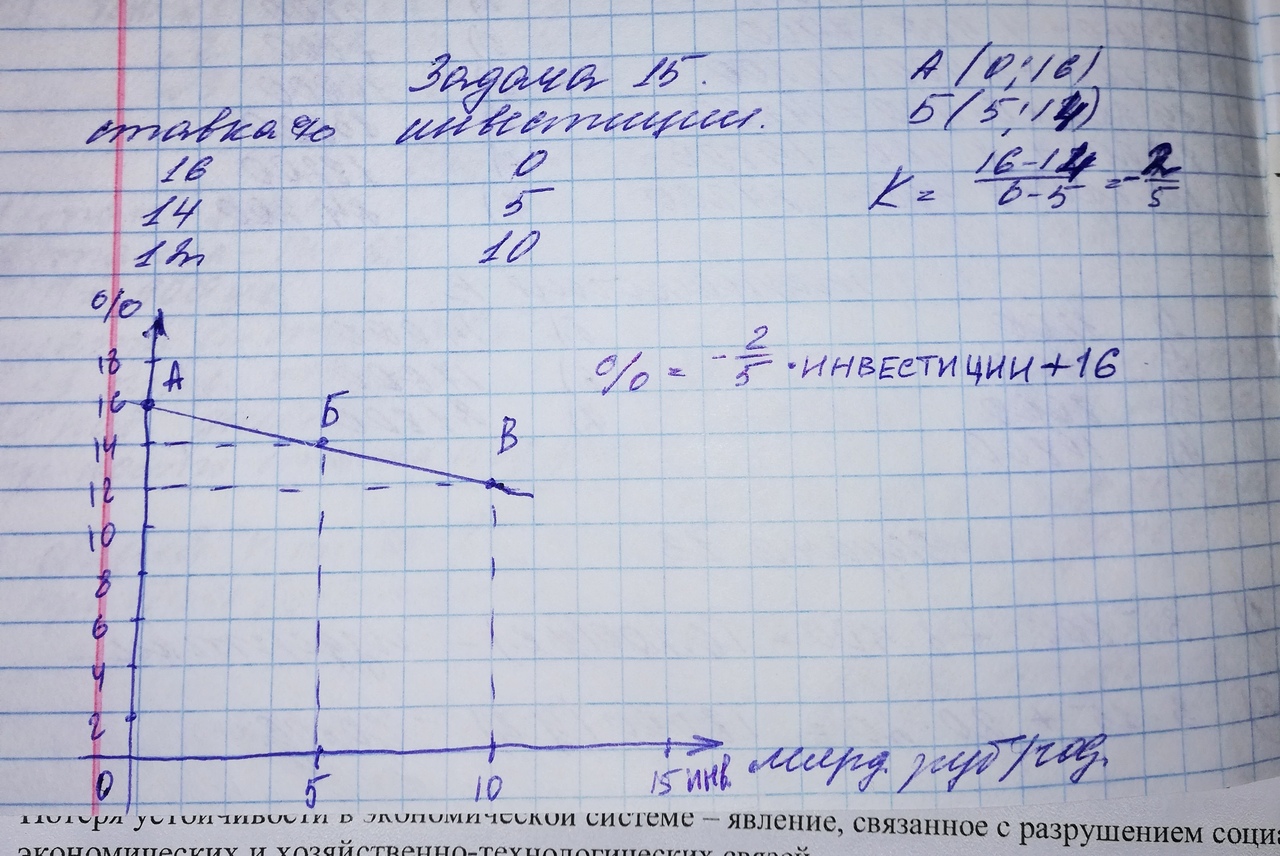 Задача 16А01=300 000/30=10 000А02=110 000/10=11 000А03=600 000/12=50 000А04=45 000/5=9 000А0=10 000+11 000+50 000+9000=80 000Ответ 80 000 долЗадача 17Q=APL*L; Q=30*15=45030*30=900(Больше в 2 раза, чем Q при L=15)16*20=320ед-QОтвет: 450; 900; 320Задача 18Сред. P’=100+200+300+4004000∗100%=25%Сред. p =25∗1000100%=250ЦП= издержки + средняя прибыльЦП=250+1000=1250Отклонение=ЦП-стоимостьЗадача 19C:V=3:1V=200 000, C=600 000m=𝑚′∗𝑉100%=100%∗200 000100%=200 00050 000(25%) от 200000150 000(75%) от 2000002 год. 800 000+150 000=950 000(новый C+V)C:V=3:1C=712 500, V=237 500m=v=237 500 178 125(75%)59 375(25%)3 год. 950 000+178 125=1 128 125Задача 20tнеоб=4ч=100 руб.100 ед. тов=1000 руб: C=500; C+m=500V=100; m=400m’=𝑚𝑉∗100%=400%Задача 21I С1=4000V1=1000m1=1000II С2=2000V2=500m2=500T1=4000+1000+1000=6000T2=2000+500+500=3000T1+T2=9000I(V+m)=IICI(C+V+m)=IIC+III(C+V+m)=I(V+m)+II(V+m)Задача 22До повышения производительности100*10+100*10=2000(руб) - стоимость всей продукции10+10=20(руб) - стоимость 1ед продукцииПосле повышения производительности2) 100*2=200 =200(ед) – будет произведено рабочим после увеличения производительности200*10+1000=3000 (руб)- стоимость всей партии (200 шт)3000:200=15 (руб)- стоимость 1 единицы продукцииОтвет: до повышения: 20 руб, после повышения 15 рубЗадача 231000*300*12= 3600000 – годовая з/п 1000 рабочих3600000: 150000= 24 (оборота) – сделает переменный капиталАвансированный переменный капитал равен 150000, а переменный капитал равен 3600000 (в 24 раза больше за счет оборотов капитала)Задача 24С+V=9+1=10 частей; 500000:10=50000- 1 часть; V=50000 C=45000050000*12=600000 (V)- на первом предприятии ;50000*16=800000 (v) – на второмm1\600000*100%=300%; m1=1800000- на первом предприятииm2\800000*100%=300%; m2=2400000- на втором.Задача 25V=120000 C=480000 m=m'*V\100%1 год: m=120000; 50% от 120000 – 600002 год: 60000+600000=660000 (новый C+V); m=132000; 50% от 132000- 660003 год: 660000+66000= 726000 (новый C+V); m=145200Задача 26V1= 8*20= 160($) – старая заработная плата; V2= 8*22= 176 ($) - новая заработная платаm1=800-160=640; m2=1000-176=824V1\ V1+m1=160\180=1\5; V2\ V2+m2=176\1000В первом случае выплачено 0,2 от всех затрат, во втором- 0,176Задача 271 млн $+ 0,5 млн $= 1,5 млн $- концентрация1,5 млн $+ 2?5 млн $= 4млн $- централизация4 млн $ + 250 тыс. $*4= 5млн $- концентрация5млн $+1,5 млн $= 6,5 млн $ -централизацияЗадача №28.I 4000c+1000v+1000m=6000 9000II 1500c+750v+750m=30001000(I)+1000(I)>1500(II)-5004000(I)+1000(I)+1000(I)>4000(I)+1500(II)1500(I)+750(I)+750(I)<1000(I)+1000(I)+750(II)+750(II)Накопления=2000-1500=500Ответ: 500Задача №29.P`=m/C+V) *100%P`=(250/1250+250) *100%=166%Ответ: P`=166%Задача №30.Органическое строение капитала=c/vC/V=480:80=6:1Ответ: 6:1Задача №31.C+V=9+1=10 частей, так как весь капитал 700+300 = 100, то 1 часть = 1000:10 = 100.000$ (V)V=100.000$C=900.000$m=2V=2*100=200.000$Предположим, что амортизация = XX+300+200/5=510X=510-300-40X=170.000$При этом, срок службы капитала = 700/170 = 5 летЗадача №32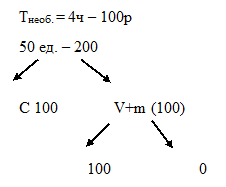 m/V*100%=0 степень эксплуатации равна 0, т.к. V+m=100; V=100; m=0.Задача №33.Различие между основным и постоянным капиталом:Постоянный капитал – это все средства производства, т.е. средства труда (основной капитал) и предмет трудаОсновной капитал служит несколько лет и изнашивается постепенно. Стоимость годового износа – это амортизация.Амортизация включает в себя издержки производства (себестоимость).Найдем оборот переменного капитала (V) за год: 100.000$*16=1.600.000$Найдем оборот капитала, затраченного на покупку сырья, материалов, топлива: (400-100) *10=3.000.000$Найдем весь оборот обратного капитала за год 1.600.000$+3.000.000$=4.600.000$X-основной капитал – годовой износ: Х/10 летВеличина всего обернувшегося за год капитала Х/10+4.600.000$Найдем Х, если известно, что количество оборотов за год 0,5:0,5= (Х/10 + 4.600.000) / (Х+400)Где Х+400 – основной и оборотный капитал в начале года, значит капитал авансированный(Х+46.000.000) / (Х+400) =5Х+46.000.000=5Х+2.000.000-4Х=-44.000.000Х=11.000.000 (сумма основного капитала)Ответ: 11.000.000$Задача 34Решение:МС=2Q; MR=MC; TR=Q*P=60Q; MR=60 так как MR=MC, то 2Q=60 отсюда следуетА) Q=60/2=30TR=60Q=60*30=1800TC=100+Q2=100+900=1000Б) ПРИБЫЛЬ=TR-TC=1800-1000=800Ответ: а=30ед; б=800едЗадача 35Решение:m/=m/v*100%=252/246*100%=102,4%- степень эксплуатацииОтвет: 102.4%Задача 36Решение:А) Степень эксплуатации рабочей силы = (прибавочный труд/необходимый труд)*100%=3/5*100%=60%Б) Относительная величина прибавочной стоимости= 3/8*100%=37.5%Ответ: а=60%; б=37,5%Задача 37Решение:1.Стоимость 1 метра ткани до повышения:8 ч/1000 м = 0,008 часа2.Стоимость всей ткани после повышения интенсивности в 2 раза:8 ч * 2 раза =16 часов3.Производство ткани в условиях роста интенсивности труда:1000м * 2 раза = 2000 метров4.Стоимость единицы ткани после повышения в 2 раза:16 ч / 2000 м = 0,008 часаОтвет: стоимость все ткани = 16 чСтоимость единицы ткани осталось прежней = 0,008 часаЗадача 38Решение:1. (v+m) =2(c) (4800=4800)2. (c+v+m) =1(c)+2(c) (9600=9600)3. (c+v+m) =1(v+m) +2(v+m) (9600=9600)Отсюда следует, что простое воспроизводство, так как масштабы производства, величина создаваемого продукта и размер действующего капитала остаются неизменными. В ходе простого производства воссоздаются не только товары, но и капитал, в также капиталистические производственные отношения.Задача 39Решение:P/=m/v=v*100%M/=m/v*100%M=m/*v/100%=50%*2100000/100%=1050000P/=1050000/7000000*100%=15%Ответ: 15%Задача 40I 4000c+1000v+1000m=6000 9000II 1500c+750v+750m=30001) 1000(I)+1000(I) > 1500(I)-5002) 4000(I) +1000(I) +1000(I)>4000(I)+1500(II) 3) 1500(II)+7501(II)+750(II)<1000(I)+1000(I)+750(II)+750(II) Накопления=2000-1500=500 Ответ: 500Задача 411. 𝑃`ср=𝑚ПК+ТК∗100%=228890+170∗100%=228001020=22,35%2. Прибавочная стоимость делится между промышленным и торговым капиталом по принципу: на равный капитал - равная прибыль.ПК=22,35%∗850100%=189,975млрд. долл~190млрд.доллТК=22,35%∗170100%=37,995млрд. долл~38млрд.доллКак возмещаются чистые издержки обращения? Торговые издержки= дополнительные издержки + чистые издержки обращения. Дополнительные издержки обращения включаются в стоимость товара. Чистые издержки не увеличивают стоимость товара, а возмещаются за счет прибавочной стоимости. Это имеет место если товар продается по стоимости.В случае резкогo возрастания чистых издержек обращения монополии возвышение цены на свои товары и чистые издержки обращения перекладываются на плечи покупателей и ухудшают их материальное положение. Торговые предприниматели получают Р ср на весь капитал, затрачиваемый на покрытие всех издержек обращения. Происходит уравнение норм прибыли в торговле и промышленности, которое предполагает вычет на покрытие чистых издержек обращения, делается не из торговой прибыли, а из совокупной прибавочной стоимости. Лишь после этого распределения между промышленным и торговым предпринимателем пропорционально авансированным ими капиталом. 𝑃`ср=𝑚−𝑢0ПК+ТК∗100% 𝑈0−чистые издержки обращения 𝑃`ср=228−24850+170∗100%=2041020∗100%=20%Тогда Pср на промышленный капитал=20% от 850 = 170 млрд.долл.Рср на торговый капитал = 20% от 170=34млрд.долл.Ответ: промышленная прибыль равна 170млрд.долл.; торговая прибыль равна 34 млрд.долл. Чистые издержки обращение покрываются из совокупной прибавочной стоимости. В результате средняя норма прибыли несколько снижается.Задача 42.Величина совокупногo общественногo продукта равна 9000l. 4000c + 1000v+ 1000m=6000 II. 2000c + 500v + 500m=3000Тип воспроизводства: простое (т.к. соблюдаются условия)l(V+m) = IIC1000+1000=2000l(C+V+m) = l C +IIC4000+1000+1000=4000+2000II (C+V+m) = l(V+m) +II(V+m)2000+500+500=1000+1000+500+50043 задача𝑝=mc+v∗100%1. Отрасль 10с+90v=1/92. Отрасль 20c+80v= 2/83. Отрасль 30c+70v=3/7c1+v1=200c2+v2=200c3+v3=2001. Отрасль с1=20 000; v1=180 000=m12. Отрасль c2=40 000; v2=160 000=m23. Отрасль c3=60 000; v3=140 000=m3p’1=180 000/200 000 * 100%= 90%p’2=160 000/200 000 * 100%= 80%p’3=140 000/200 000 * 100%= 70%Ответ: 90%, 80%. 70%44 задача1. Найдем соотношение c и v в первоначально авансированном капитале.c:v=4:14+1=5 частей1 часть=10 млн долл/ 5 =2 млн долл4 части с=2млн* 4= 8млнТогда c:v=8c : 2v; c+v=8+2= 10 млн, т.е. с составляет 80%, а v = 20%2. Найдем соотношение c:v в капитале в результате накопления.10млн долл* 3= 30млн доллc+v=30c:v=9:1 ; c+v=9+1=10 частей1 часть= 30/10 =3млн9 часть= 3*9= 27млн9 частей с- это 90%, а 1 часть v- это 10%Как видим, накопление капитала привело к сокращению спроса на рабочую силу: в начале 80%с: 20%v;Стало 90%с: 10%vЭто связано с тем, что техника вытесняет людей, остальные доли постоянного капитала приводит к относительному уменьшению спроса на рабочую силу.45 задачаОНЗ на данные товары составляет 1:2:4Цены соотносятся, как 1:1. 5:5Цена 1ц зерна равна стоимости 1ц зерна, а цена 1ч труда равен 2 долл., то стоимость товаров=5*2+10*2+20*2=70, а цена 5*2+1,5*10+5*10=75Цена по сахару отклонилась в сторону уменьшения на 20-15=5, а по тканям в сторону увеличения 50-40=10Здесь проявляется действие закона стоимости, формой проявления которого является цена.Цена отклоняется от стоимости, но в обществе сумма цен товаров равна сумме их стоимости.Отрасли    m’m  TСред. P’Сред. pЦПОтклонение от стоимости900c+100v100%100110025%2501250150800c+200v100%200120025%250125050700c+300v100%300130025%2501250-50600c+400v100%400140025%2501250-150